АнкетаЗдравствуйте! Мы проводим опрос. Поделитесь, пожалуйста, Вашим мнением об АИС «Портал поставщиков»Поставьте «V» в Вашем варианте ответа№ п/пВопросВарианты ответаВарианты ответаВарианты ответаВарианты ответаВарианты ответаВарианты ответа1Используете ли вы АИС «Портал поставщиков»даданетрассматриваю возможность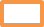 рассматриваю возможностьИспользую площадку:2Какие вы видите для себя препятствия работы на Портале поставщиков?3Откуда узнали о Портале поставщиковсоц сетисайты партнеровсайты партнеровсайты партнеровинтернетсарафанное радио4Оцените удобство работы на Портале Поставщиковотличнохорошохорошохорошонеудовлетворительноне использовал5Какие улучшения вы бы внесли в работу Портала? (Ваш вариант ответа)6Какие возможности вы получили от использования ПП?(Ваш вариант ответа)7Вы бы рекомендовали Портал поставщиков своим партнерам?данетнетнетне знаюВаш вариант ответа:8.Оставьте информацию о Вашей организацииОставьте информацию о Вашей организацииОставьте информацию о Вашей организацииОставьте информацию о Вашей организацииОставьте информацию о Вашей организацииОставьте информацию о Вашей организацииОставьте информацию о Вашей организации8.1.Форма собственности:Форма собственности:Форма собственности:Форма собственности:Форма собственности:Форма собственности:Форма собственности:ИПИПИПИПИПИПИПОООООООООООООООООООООВаш вариант ответа:Ваш вариант ответа:Ваш вариант ответа:Ваш вариант ответа:Ваш вариант ответа:Ваш вариант ответа:Ваш вариант ответа:8.2Контактная информация:Контактная информация:Контактная информация:Контактная информация:Контактная информация:Контактная информация:Контактная информация:Телефон ______________________________Факс ________________________Телефон ______________________________Факс ________________________Телефон ______________________________Факс ________________________Телефон ______________________________Факс ________________________Телефон ______________________________Факс ________________________Телефон ______________________________Факс ________________________Телефон ______________________________Факс ________________________e-mail e-mail e-mail e-mail e-mail e-mail e-mail сайтсайтсайтсайтсайтсайтсайт9.Ваше ФИО ________________________________________________________________Ваше ФИО ________________________________________________________________Ваше ФИО ________________________________________________________________Ваше ФИО ________________________________________________________________Ваше ФИО ________________________________________________________________Ваше ФИО ________________________________________________________________Ваше ФИО ________________________________________________________________10.Согласно Федеральному закону от 27.07.2006 № 152-ФЗ "О персональных данных" даю согласие Общероссийской общественной организации малого и среднего предпринимательства "ОПОРА РОССИИ" на обработку, а именно совершение действий, предусмотренных п.3 ст.3 Федерального закона "О персональных данных", в том числе с использованием средств автоматизации, моих персональных данных, указанных в анкете, любыми не запрещенными законодательством Российской Федерации способами, в целях, определенных Уставом Организации. Настоящее согласие действует со дня  подписания до дня его отзыва в письменной форме. _______________________________/_______________/Согласно Федеральному закону от 27.07.2006 № 152-ФЗ "О персональных данных" даю согласие Общероссийской общественной организации малого и среднего предпринимательства "ОПОРА РОССИИ" на обработку, а именно совершение действий, предусмотренных п.3 ст.3 Федерального закона "О персональных данных", в том числе с использованием средств автоматизации, моих персональных данных, указанных в анкете, любыми не запрещенными законодательством Российской Федерации способами, в целях, определенных Уставом Организации. Настоящее согласие действует со дня  подписания до дня его отзыва в письменной форме. _______________________________/_______________/Согласно Федеральному закону от 27.07.2006 № 152-ФЗ "О персональных данных" даю согласие Общероссийской общественной организации малого и среднего предпринимательства "ОПОРА РОССИИ" на обработку, а именно совершение действий, предусмотренных п.3 ст.3 Федерального закона "О персональных данных", в том числе с использованием средств автоматизации, моих персональных данных, указанных в анкете, любыми не запрещенными законодательством Российской Федерации способами, в целях, определенных Уставом Организации. Настоящее согласие действует со дня  подписания до дня его отзыва в письменной форме. _______________________________/_______________/Согласно Федеральному закону от 27.07.2006 № 152-ФЗ "О персональных данных" даю согласие Общероссийской общественной организации малого и среднего предпринимательства "ОПОРА РОССИИ" на обработку, а именно совершение действий, предусмотренных п.3 ст.3 Федерального закона "О персональных данных", в том числе с использованием средств автоматизации, моих персональных данных, указанных в анкете, любыми не запрещенными законодательством Российской Федерации способами, в целях, определенных Уставом Организации. Настоящее согласие действует со дня  подписания до дня его отзыва в письменной форме. _______________________________/_______________/Согласно Федеральному закону от 27.07.2006 № 152-ФЗ "О персональных данных" даю согласие Общероссийской общественной организации малого и среднего предпринимательства "ОПОРА РОССИИ" на обработку, а именно совершение действий, предусмотренных п.3 ст.3 Федерального закона "О персональных данных", в том числе с использованием средств автоматизации, моих персональных данных, указанных в анкете, любыми не запрещенными законодательством Российской Федерации способами, в целях, определенных Уставом Организации. Настоящее согласие действует со дня  подписания до дня его отзыва в письменной форме. _______________________________/_______________/Согласно Федеральному закону от 27.07.2006 № 152-ФЗ "О персональных данных" даю согласие Общероссийской общественной организации малого и среднего предпринимательства "ОПОРА РОССИИ" на обработку, а именно совершение действий, предусмотренных п.3 ст.3 Федерального закона "О персональных данных", в том числе с использованием средств автоматизации, моих персональных данных, указанных в анкете, любыми не запрещенными законодательством Российской Федерации способами, в целях, определенных Уставом Организации. Настоящее согласие действует со дня  подписания до дня его отзыва в письменной форме. _______________________________/_______________/Согласно Федеральному закону от 27.07.2006 № 152-ФЗ "О персональных данных" даю согласие Общероссийской общественной организации малого и среднего предпринимательства "ОПОРА РОССИИ" на обработку, а именно совершение действий, предусмотренных п.3 ст.3 Федерального закона "О персональных данных", в том числе с использованием средств автоматизации, моих персональных данных, указанных в анкете, любыми не запрещенными законодательством Российской Федерации способами, в целях, определенных Уставом Организации. Настоящее согласие действует со дня  подписания до дня его отзыва в письменной форме. _______________________________/_______________/